LOWER PLENTY PRIMARY SCHOOL OSH  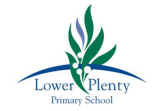 126 Main Road, Lower Plenty 3093Phone: 9435 2585 Fax: 9432 0844Email: lower.plenty.ps@edumail.vic.gov.auWebsite: www.lowerplentyps.vic.edu.auCARE ● HONESTY ● ACHIEVEMENT ● RESPECT ● RESPONSIBILITY ● FUNANTI BULLYING POLICYPURPOSE  As part of the Lower Plenty Primary School OSHC’s behaviour management policy, specific details in regard to the Centre’s approach to issues of bullying are described in the anti-bullying policy. Lower Plenty Primary School OSHC has a Duty of Care to all children who attend and staff who work within the Lower Plenty Primary School OSHC. Lower Plenty Primary OSHC is committed to providing a safe and caring environment, which fosters respect for others. This service will not tolerate bullying. We are committed to providing a supportive program for all children in care.SCOPE  This policy applies to children, families, staff, management and visitors of the OSHC Service.IMPLEMENTATION  Staff will:Model caring and tolerant behaviour towards children, parents and other staff members. Manage all observed or reported incidences of bullying as set out in this policy under Responding to a Bullying Incident Carefully monitor children’s behaviour while participating in any of Lower Plenty Primary School OSHC’s programs or activities Encourage children to report any incidents of bullying that they are either involved in or witness Protect the target from further harm Assist the bully to change his / her behaviour Keep a record of bullying behaviour Keep the Principal or delegate informed of any ongoing incidents Children will:Report any incidents of bullying that they are either involved in or witness Help someone who is being bullied Do everything they can to keep the play safe and happy Use the strategies that they have been encouraged to use to deal with a bullying incident Parents will:Encourage their child to report if they are bullied Watch for signs of bullying Speak to OSHC staff if their child is being bullied or they suspect bullying Work with OSHC staff in seeking a permanent solution Model caring and tolerant behaviour when interacting with children, staff or parents Promote strategies that enable their child to feel empowered and confident if they have to deal with a bullying incident.Responding to a Bullying IncidentLower Plenty Primary School OSHC is committed to implementing positive and permanent solutions to bullying. Staff, children and parents will work together to stop all bullying as part of the ‘no tolerance’ approach. The following steps will be followed:Reported incident of bullying (either by witness, victim or third party, eg parent) Incident recorded and appropriate response sought Staff member intervention. Discussion with children involved and witnesses. Mediation between children with the aim to find an appropriate solution to the problem. Agreed solution implemented. Report of repeat occurrence of incident (either by witness, victim or third party) Interview with the Coordinator. Parents notified. Appropriate report on the incident and management details completed. Appropriate consequences for incident discussed and implemented. Principal (or delegate) notified. Further offences may result in suspension from Lower Plenty Primary School OSHC followed by intervention / mediation involving Principal or delegate. Re-entry may require agreed behaviour contractFURTHER INFORMATION AND RESOURCES  Children’s Services Act 1996 Children’s Services Regulations 2009 Education and Care Services National Law Act 2010 Education and Care Services National Regulations (85, 156, 168) REVIEW CYCLE AND EVALUATION  REVIEW CYCLE AND EVALUATIONThis policy was last updated on 20th January, 2022 and is scheduled for review in January 2024.